vvvvsamilutpaseiutpaer78tpEFAKPS Class R Curriculum Overview for Early Years Foundation Stage 2016 - 17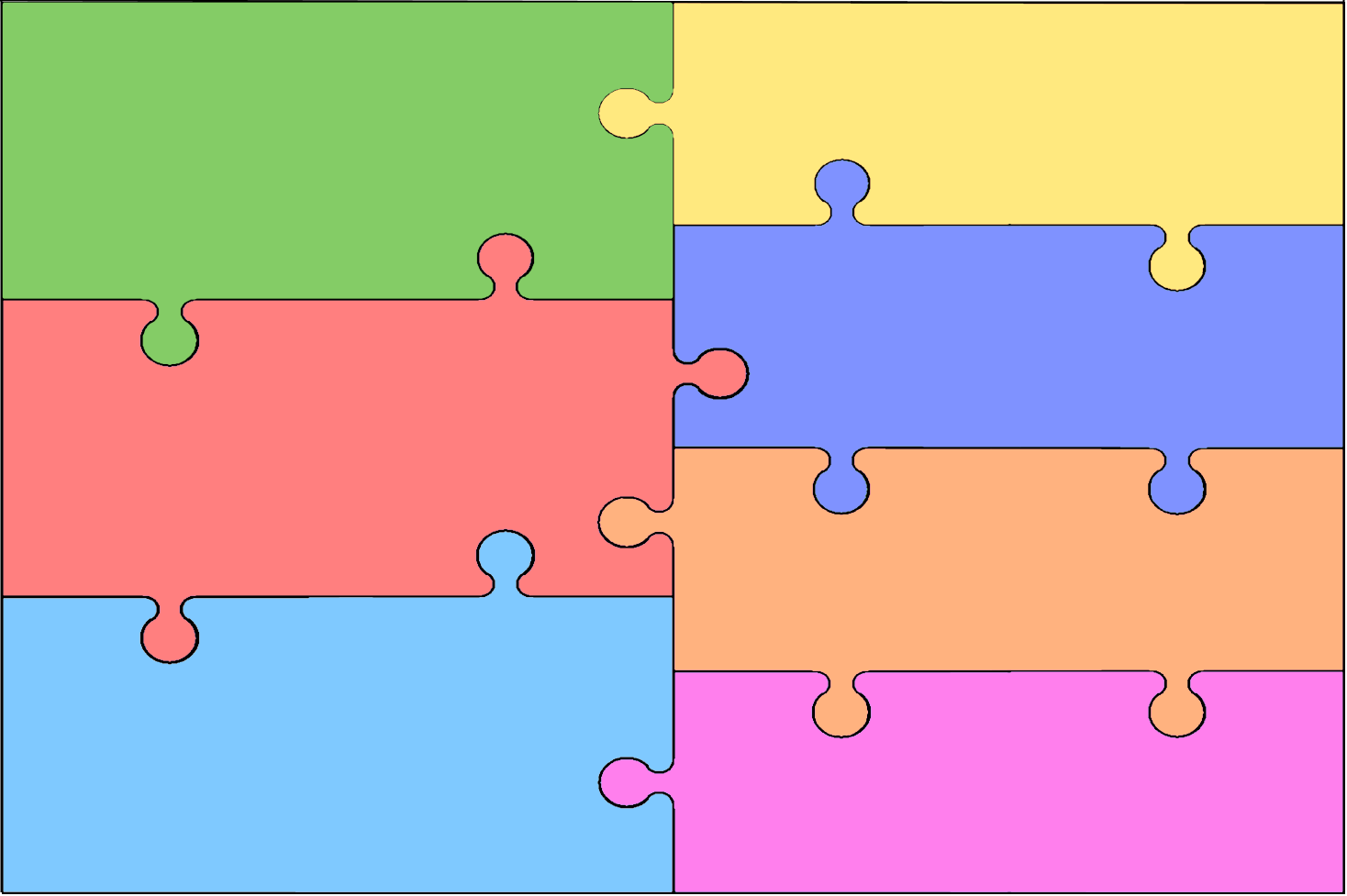 AKPS Class R Curriculum Overview for Early Years Foundation Stage 2016 - 17Personal, Social & Emotional DevelopmentBuilding confidence to choose activities and discuss ideasBuild awareness of needing help, and confidence to askConfidence to speak in a group of familiar peersWorking as part of a group, following rules where appropriateForming positive relationships with peers and adults Playing co-operatively, taking turnsLiteracyUse phonics to decode straightforward wordsRead simple sentencesDiscuss what has been readUse phonics knowledge to write simple words and sentencesPersonal, Social & Emotional DevelopmentBuilding confidence to choose activities and discuss ideasBuild awareness of needing help, and confidence to askConfidence to speak in a group of familiar peersWorking as part of a group, following rules where appropriateForming positive relationships with peers and adults Playing co-operatively, taking turnsMathematicsCount reliably with numbers up to 20Use counting on and number knowledge for simple additionBegin to recognise and describe simple patternsUse everyday language to talk about size, position, time , etc.Use mathematical language to describe shapes and objects  Communication & LanguageListening attentively, including while completing tasksListening to stories and responding to prompts and ideasFollowing instructions to carry out activitiesExpression of ideas, including real-life and fictional ideasUsing past, present and future forms of languageMathematicsCount reliably with numbers up to 20Use counting on and number knowledge for simple additionBegin to recognise and describe simple patternsUse everyday language to talk about size, position, time , etc.Use mathematical language to describe shapes and objects  Communication & LanguageListening attentively, including while completing tasksListening to stories and responding to prompts and ideasFollowing instructions to carry out activitiesExpression of ideas, including real-life and fictional ideasUsing past, present and future forms of languageUnderstanding of the WorldTalk about events in their own lives and that of their familyKnow about similarities and differences between communitiesTalk about similarities and differences between objectsMake observations of plants and animalsRecognise that technology is used in homes and schoolsPhysical DevelopmentDeveloping control and coordination of movementHandling equipment and tools, including for writingLearning about healthy diet and exerciseManaging their own hygiene and personal needs Understanding of the WorldTalk about events in their own lives and that of their familyKnow about similarities and differences between communitiesTalk about similarities and differences between objectsMake observations of plants and animalsRecognise that technology is used in homes and schoolsPhysical DevelopmentDeveloping control and coordination of movementHandling equipment and tools, including for writingLearning about healthy diet and exerciseManaging their own hygiene and personal needs Expressive Arts & DesignExperiment with songs, music and danceUse a range of artistic materials, tools and techniquesWork imaginatively to create new worksRepresent ideas through art, music, role-play, dance and storiesCC